          29.02.2024 № 534-пО признании утратившим силу постановления администрации муниципального образования Соль-Илецкий городской округ от 14.09.2023  1967-п «Об утверждении порядка определениянормативных затрат на оказание муниципальной услуги в соответствии с социальным сертификатом»         В соответствии с Уставом муниципального образования Соль-Илецкий городской округ Оренбургской области, постановляю:1. Признать утратившим силу постановление администрации муниципального образования Соль-Илецкий городской округ Оренбургской области:- от 14.09.2023 № 1967-п «Об утверждении порядка определения нормативных затрат на оказание муниципальной услуги в соответствии с социальным сертификатом».          2. Контроль за исполнением настоящего постановления возложить на заместителя главы администрации Соль-Илецкого городского округа по социальным вопросам Абубакирову Л.А.            3. Постановление вступает в силу после его официального опубликования и распространяет свое действие на правоотношения, возникшие с 1 января 2024 года.Глава муниципального образованияСоль-Илецкий городской округ                                                    В.И. Дубровин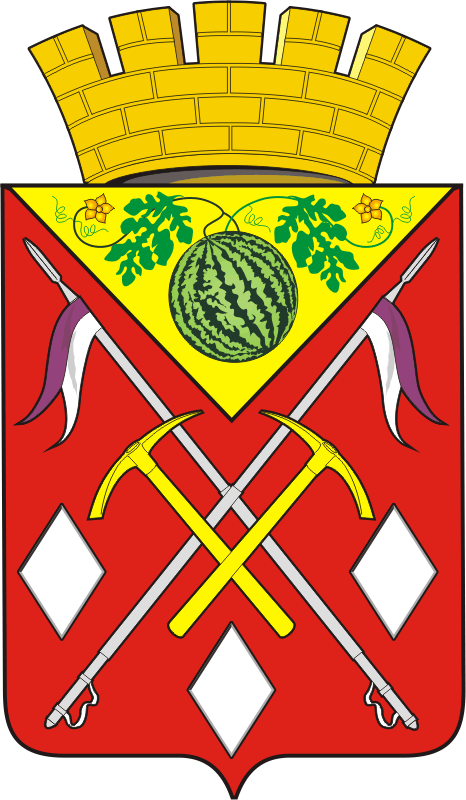 АДМИНИСТРАЦИЯМУНИЦИПАЛЬНОГООБРАЗОВАНИЯСОЛЬ-ИЛЕЦКИЙГОРОДСКОЙ ОКРУГОРЕНБУРГСКОЙ ОБЛАСТИПОСТАНОВЛЕНИЕ